30 марта в детском саду «Зоренька» прошёл муниципальный конкурс чтецов «Моё любимое стихотворение».В конкурсе принимали участие 19 воспитанников детских садов города Котласа. Наш детский сад на конкурсе представляла Иляна Нерадовская со стихотворением С. Маршака «Волк и лиса». Она заняла в конкурсе 2 место.  Поздравляем Иляну!!   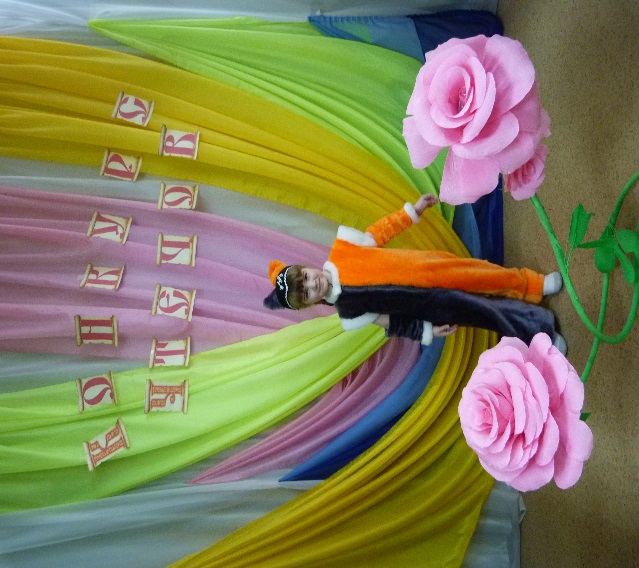 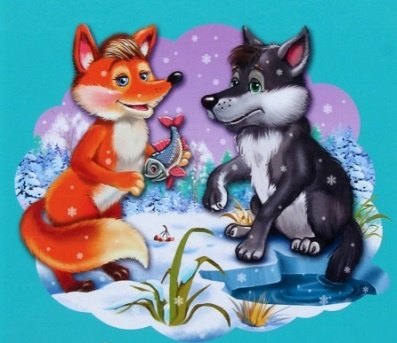 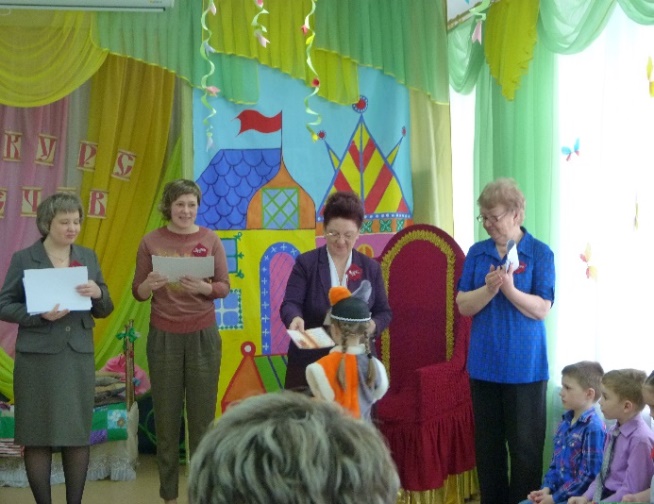 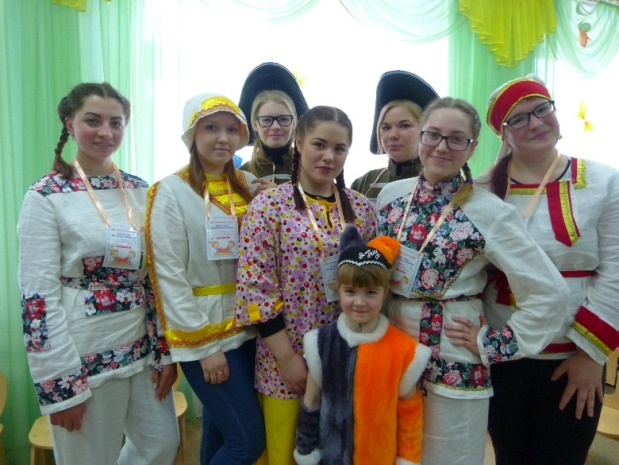 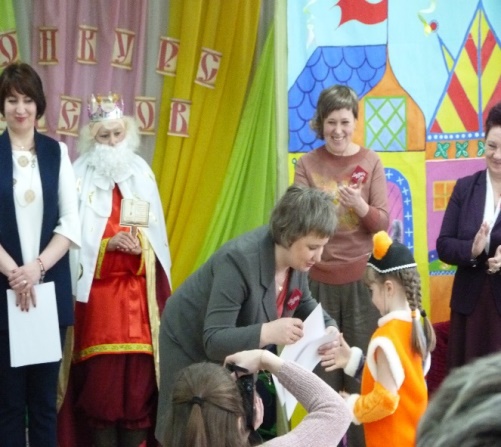 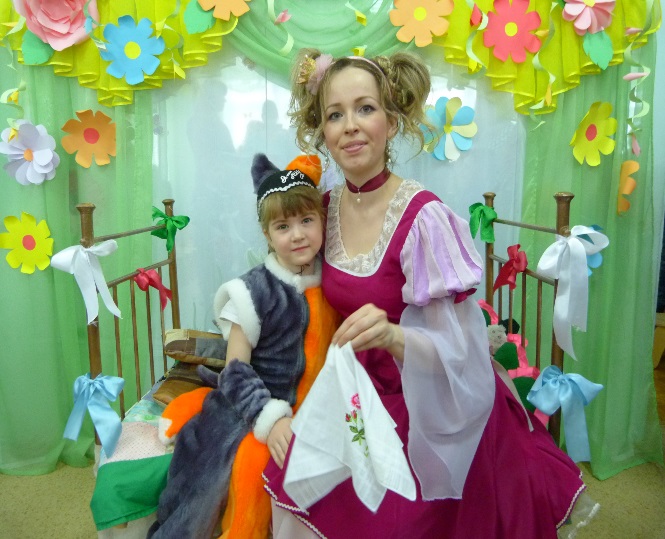 